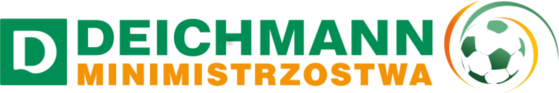 KARTA ZGŁOSZENIOWA UCZESTNIKA TURNIEJU DEICHMANN MINIMISTRZOSTWA 2017:Imię i nazwisko uczestnika:                                                                                                                                                   Data urodzenia:                                                                        Nr. Dokumentu:                                                                        Przynależność klubowa:                                                                                                                                                       Miejsce zamieszkania:                                                                                                                                                                      Imię i nazwisko opiekuna:                                                                                                                                                       Nr kontaktowy opiekuna:                                                                                                                                                       E-mail opiekuna:                                                                                                                                                                       Wyrażam zgodę na udział mojego dziecka, będącego pod moją prawną opieką w rozgrywkach Deichmann Minimistrzostwa 2017. Wyrażam zgodę na przetwarzanie moich danych osobowych zawartych w zgłoszeniu przez Organizatora, oraz wyrażam zgodę na użycie wizerunku mojej osoby, a także wizerunku mojego dziecka, które zgłaszam do rozgrywek używanych tylko i wyłącznie do celów związanych z działalnością organizatora - Stowarzyszenia Kochamy Sport i jego oficjalnych partnerów.Wyrażam zgodę na przetwarzanie moich danych osobowych zawartych na karcie zgłoszeniowej do celów marketingowych prowadzonych przez Stowarzyszenie Kochamy Sport i jego oficjalnych partnerów zarówno teraz jak i w przyszłości. (zgodnie z Ustawą z dnia 29 sierpnia 1997 r. o ochronie danych osobowych (t.j. Dz. U. z 2002r., poz 926 z późniejszymi zmianami). Ponadto rozumiem, iż przysługuje mi prawo do wglądu moich danych oraz ich poprawiania. W przypadku braku zgody na przetwarzanie danych osobowych proszę o zaznaczenie obok pola: NIE Oświadczam, że moje dziecko, będące pod moją opieką, może uczestniczyć w rozgrywkach i nie istnieją żadne przeciwwskazania zdrowotne, aby w tych rozgrywkach uczestniczyło.Wyrażam zgodę na ubezpieczenie dziecka od następstw nieszczęśliwych wypadków oraz udzielenia dziecku pomocy przedmedycznej.Biorę pełną odpowiedzialność za swoje dziecko podczas trwania turnieju.Oświadczam, iż zapoznałem/am się z regulaminem rozgrywek Deichmann Minimistrzostwa 2017.                    ______________________________________                         Podpis rodzica/opiekuna(miasto eliminacyjne)(kategoria wiekowa)(nazwa reprezentowanego kraju)(nazwa reprezentowanego kraju)